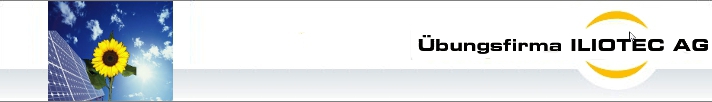 Salzburger Gasse 1, 93047 RegensburgIhr/e Sachbearbeiter/in:	Abteilung:	Kundennummer:	Telefon:	Telefax:	E-Mail: 	iliotec@uebungsunternehmen.bayernInternet:	Datum:	ILIOTEC AG, Salzburger Gasse 1, 93047 RegensburgBetreff